Уведомление о начале работы компании ООО «РОСДОЛГЪ»  с задолженностью  Абонентов частного сектора за холодное водоснабжение и/или водоотведение в Городском округе ПушкинскийС 09.11.2021 года между МУП «Межрайонный Щелковский Водоканал» - «Водоканал городского округа Пушкинский»  и компанией ООО «РОСДОЛГЪ» (Далее – Агенство» заключен агентский договор № 2021.169840 от 09.11.2021 (На оказание услуг в рамках сопровождения взаимодействия».В соответствии с этим договором Агенство взяло на себя облязательства по взысканию задолженности абонентов Филиала              МУП «Межрайонный Щелковский Водоканал» - «Водоканал городского округа Пушкинский»за услуги  холодное водоснабжение и/или водоотведение:С 01.10.2021 года по абонентам в МКД;С 01.04.2022 года по абонентам в частном секторе (домовладения).В связи с чем жителям, проживающим или имеющим в собственности жилое помещение на территории городского округа Пушкинсткий могут поступать звонки с просьбой  о погашении  задолженности.  Если Вы не являетесь абонентом водоканала или не имеете задолженности перед водоканалом, Вам необходимо связаться с сотрудниками Филиала по телефону: 8(496)533-60-04 или сообщить по электронной почте -                                    okno-vodokanal@mr-vk.ru о возникшем недоразумении. В течении суток Ваш номер будет снят с обзвона.Информируем: Филиал не передает в компанию контактные телефоны и адреса регистрации собственников абонентов.ФИЛИАЛ МУНИЦИПАЛЬНОГО УНИТАРНОГО ПРЕДПРИЯТИЯ ГОРОДСКОГО ОКРУГА ЩЕЛКОВО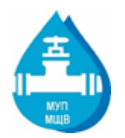 «МЕЖРАЙОННЫЙ ЩЁЛКОВСКИЙ ВОДОКАНАЛ» -                                «ВОДОКАНАЛ ГОРОДСКОГО ОКРУГА ПУШКИНСКИЙ»                                                 (ФИЛИАЛ МУП «МЩВ» - «ВОДОКАНАЛ ГОРОДСКОГО ОКРУГА ПУШКИНСКИЙ)